附件1中国大学生在线相关活动媒体平台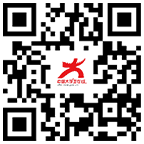 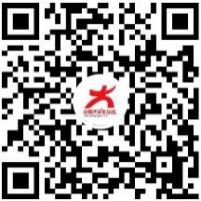 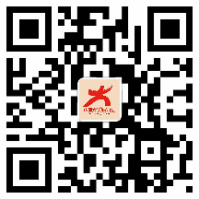 中国大学生在线官网     中国大学生在线视频号     中国大学生在线微博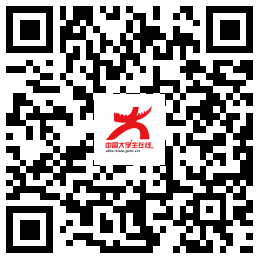 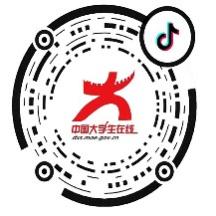      中国大学生在线B站      中国大学生在线抖音